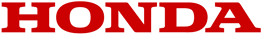 Thông cáo báo chíSố: 77–HVN/2023                                                                                    Hà Nội, ngày 11 tháng 10 năm 2023Honda Việt Nam công bố Kết quả kinh doanh tháng 9/ 2023Hà Nội, ngày 11 tháng 10 năm 2023 - Công ty Honda Việt Nam (HVN) thông báo doanh số bán lẻ mảng kinh doanh xe máy & ô tô trong tháng 9/ 2023. Kết quả được tổng hợp bởi Cửa hàng Bán xe và Dịch vụ do Honda Ủy nhiệm/Nhà Phân phối ô tô Honda giao cho khách hàng và theo ước tính của HVN.1/ DOANH SỐ BÁN XE MÁY: 195.587 xe, tăng 24,3% so với tháng trước và giảm 21,8% so với cùng kỳ năm trước, cụ thể:(*) Năm tài chính 2024: từ tháng 4/ 2023 đến tháng 3/ 20242/ DOANH SỐ BÁN Ô TÔ: 2.554 xe, tăng 78,5% so với tháng trước và tăng 29,6% so với cùng kỳ năm trước, cụ thể:(*) Năm tài chính 2024: từ tháng 4/ 2023 đến tháng 3/ 2024Để biết thêm thông tin chi tiết, vui lòng truy cập website www.honda.com.vn hoặc liên hệ:+ Số điện thoại chăm sóc khách hàng (miễn phí): 1800 8001+ Địa chỉ email: cr@honda.com.vn(Thời gian: từ 7:30 đến 18:00 các ngày trong tuần, trừ ngày lễ)Hoặc trao đổi với HVN qua ứng dụng My Honda+.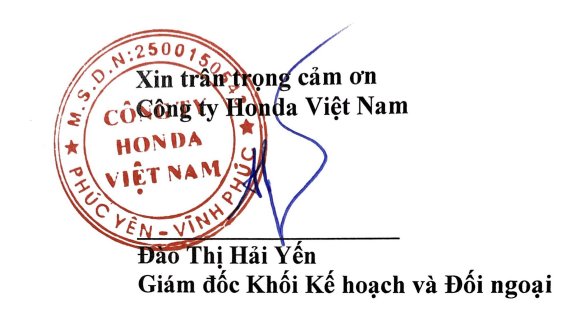 ThángMẢNG KINH DOANH XE MÁYMẢNG KINH DOANH XE MÁYMẢNG KINH DOANH XE MÁYMẢNG KINH DOANH XE MÁYMẢNG KINH DOANH XE MÁYMẢNG KINH DOANH XE MÁYThángDOANH SỐ THEO THÁNGDOANH SỐ THEO THÁNGDOANH SỐ THEO THÁNGDOANH SỐ CỘNG DỒNNăm tài chính 2024 (*)DOANH SỐ CỘNG DỒNNăm tài chính 2024 (*)XUẤT KHẨUThángDoanh sốSo vớitháng trướcSo với cùngkỳ năm trước
Doanh số
So với cùngkỳ năm trước
Tổng sản lượngxuất khẩu
Tháng(xe)(%)(%)(xe)(%)(xe CBU)9/2023195.587+24,3-21,8990.227-10,016.223ThángMẢNG KINH DOANH ÔTÔMẢNG KINH DOANH ÔTÔMẢNG KINH DOANH ÔTÔMẢNG KINH DOANH ÔTÔMẢNG KINH DOANH ÔTÔThángDOANH SỐ THEO THÁNGDOANH SỐ THEO THÁNGDOANH SỐ THEO THÁNGDOANH SỐ CỘNG DỒNNăm tài chính 2024 (*)DOANH SỐ CỘNG DỒNNăm tài chính 2024 (*)ThángDoanh số(xe)So vớitháng trước
(%)So với cùng kỳnăm trước
(%)Doanh số(xe)So với cùng kỳnăm trước(%)9/20232.554+78,5+29,610.702-32,9